    Accueil sur rendez-vous L’accès libre, dans les différents postes de police, n’est plus d’actualité. 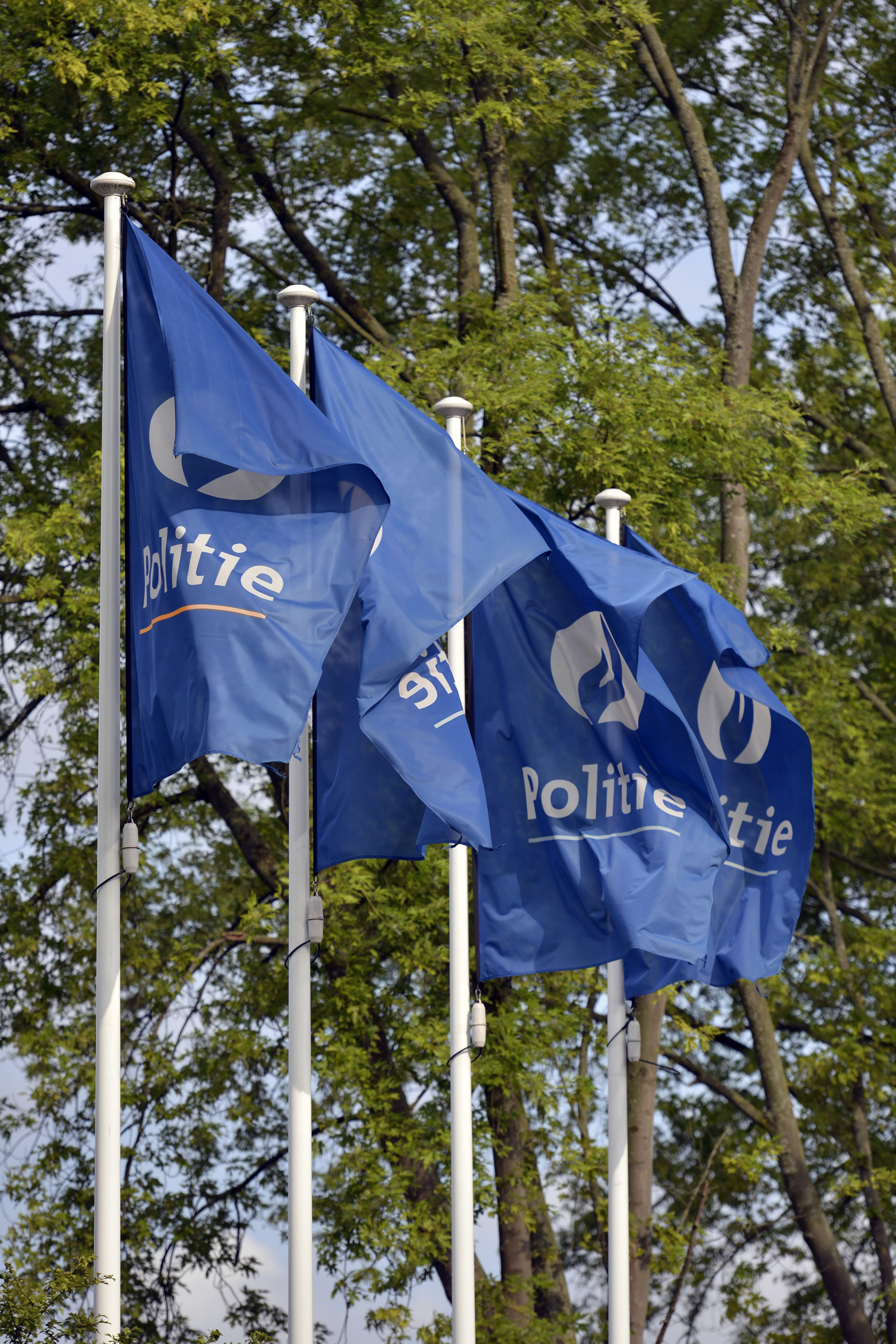 Vous désirez déposer plainte ?Aux fins d’organisation, veuillez d’abord contacter nos services afin de programmer un rendez-vous au numéro  019/33.93.10Vous pouvez aussi prendre rendez-vous, d’initiative, en vous inscrivant sur l’agenda électronique.Comment procéder ? 1° Consulter le site internet de la zone de police de Hesbaye http://www.policehesbaye.be/2° Cliquer sur l’onglet « prendre rendez-vous » (agenda électronique).3° Sélectionner le type de rendez-vous et ses rubriques.4° Encoder vos informations personnelles, la raison du contact , …5° Présenter vous à la date et heure de votre rendez-vous dans le poste de police sélectionné.AM : 08 :30 h -12 :00 hPM : 13 :30 h – 16 :30 hVous pouvez également déposer plainte en ligne sur Police on Web (déclarations en ligne). https://www.police.be/police-on-web/fr/    Urgences ?En cas d’urgence, vous pouvez former le numéro 101 et/ou le numéro du commissariat central de notre zone de police à Waremme  019/33.93.10.Suite à votre appel une équipe se déplacera chez vous si votre demande requiert un constat sur place.A défaut, votre appel sera traité, dans les meilleurs délais, par vos inspecteurs du secteur dans lequel vous êtes domiciliés ou par d’autres policiers désignés.Les secteurs Secteur Centre : Waremme Secteur Est : Crisnée – Donceel – Fexhe – OreyeSecteur Ouest : Berloz – Faimes – Geer – RemicourtPostesOuverturesOuverturesCrisnéeLundi PMJeudi AMFexhe-le-Haut-ClocherLundi AMJeudi PMOreyeLundi AMJeudi PMRemicourtLundi PMJeudi AMDonceelMardi AMMercredi PMFaimesMardi PMMercredi AMGeerMardi PMMercredi AMBerlozMardi AMMercredi PMWaremmeTous les jours (08-12/13-18)Tous les jours (08-12/13-18)